РЕГИОНАЛЬНЫЙ ЧЕМПИОНАТ «АБИЛИМПИКС» 2023 Главный эксперт компетенции УЧИТЕЛЬ НАЧАЛЬНЫХ КЛАССОВРодионова Валентина ВладимировнаКОНКУРСНОЕ ЗАДАНИЕпо компетенцииУЧИТЕЛЬ НАЧАЛЬНЫХ КЛАССОВ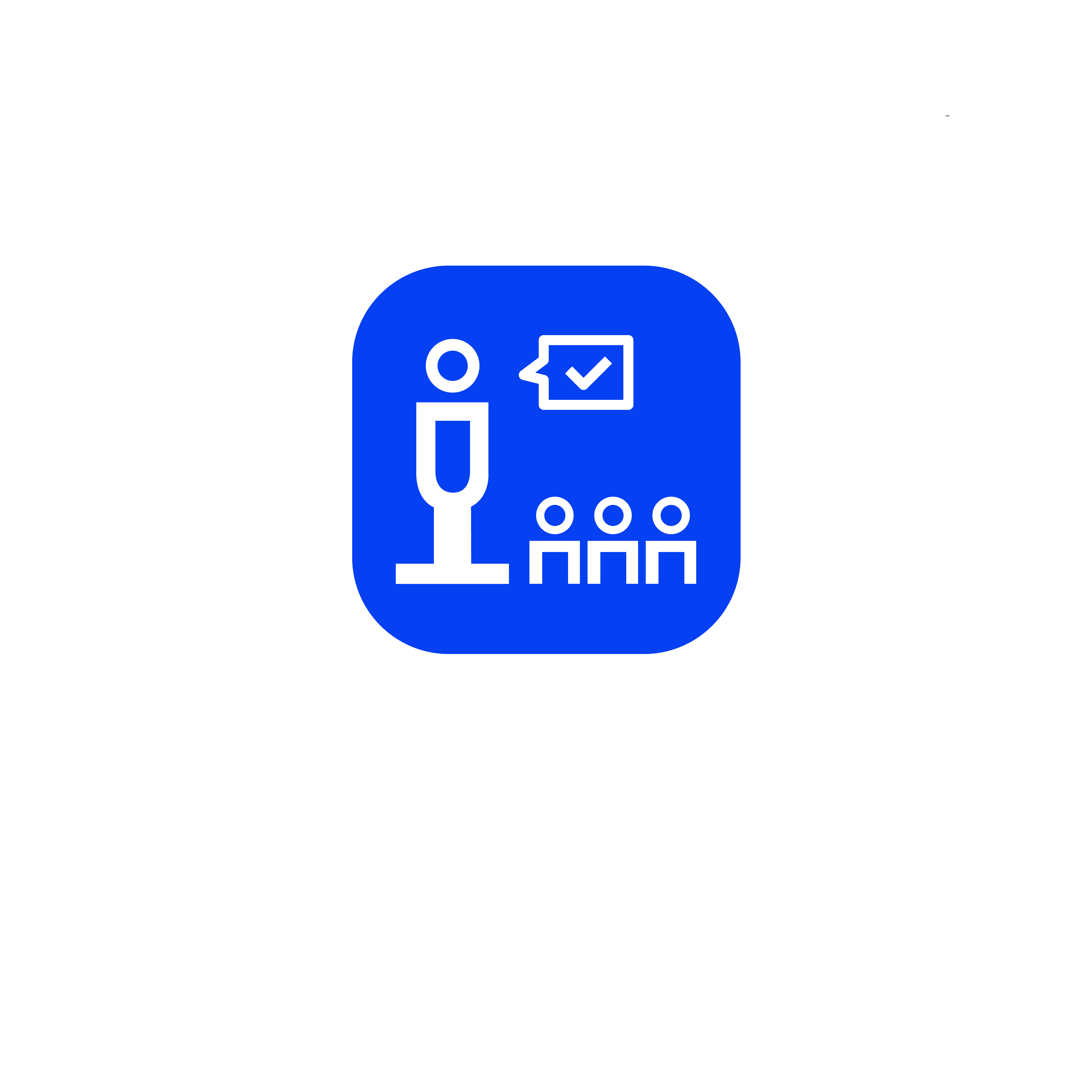 Курск, 2023 г.Описание компетенции.Актуальность компетенции.Требования к профессиональным компетенциям учителей начальных классов в последнее время активно трансформируются, отвечая на вызовы инновационного развития общества в целом и системы образования в частности.Федеральный проект «Цифровая образовательная среда» предполагает в том числе и формирование у педагогических кадров компетенций, необходимых для работы в обновленной информационно-коммуникационной инфраструктуре образовательных организаций. Современные педагоги должны уметь моделировать и проводить урок, применяя цифровые образовательные ресурсы, уметь соотносить содержательный аспект урока и методические особенности использования интерактивных средств обучения.Работодателями являются муниципальные органы управления образования в лице общеобразовательных организаций.Профессии, по которым участники смогут трудоустроиться после
получения данной компетенцииУчастники чемпионата по компетенции «Учитель начальных классов» трудоустраиваются в качестве учителей начальных классов.1.3. Ссылка на образовательный и/или профессиональный стандарт (конкретные стандарты)1.4. Требования к квалификации.Конкурсное задание.Краткое описание задания.Студенты:Подготовка фрагмента урока открытия нового знания в 3 классе по предмету «Окружающий мир» с применением интерактивных методов (виртуальная экскурсия). (30% изменение - тема урока).Проведение фрагмента урока открытия нового знания в 3 классе по предмету «Окружающий мир» с применением интерактивных методов (виртуальная экскурсия).Структура и подробное описание конкурсного задания.Последовательность выполнения задания.СтудентМодуль №	1. Подготовка фрагмента урока открытия нового знания в 3 классе по предмету «Окружающий мир» с применением интерактивных методов (виртуальная экскурсия).Задание:	Подготовить фрагмент урока открытия нового знания в 3 классе по предмету «Окружающий мир» с применением интерактивных методов (виртуальная экскурсия). (30%-изменение - тема урока):Определить цель и задачи урока.Разработать структуру и ход фрагмента урока.Определить ожидаемые результаты и содержание урока.Заполнить технологическую карту урока.Разработать виртуальную экскурсию к уроку.Подобрать материалы и оборудование.Подготовить оборудование, необходимое для организации деятельностиучащихся.Сдать технологическую карту урока, ( ФИО, тема, цель, задачи, планируемые результаты)Модуль №	2. Проведение фрагмента урока открытия нового знания в 3 классе по предмету «Окружающий мир» с применением интерактивных методов (виртуальная экскурсия).Задание:	Провести фрагмент урока открытия нового знания в 3 классе по предмету «Окружающий мир» с применением интерактивных методов (виртуальная экскурсия).Подготовить рабочее место учителя.Подготовить рабочие место школьников.Провести урок.Убрать рабочее место учителя и школьников.Особые указания:Можно:Участник пользуется оборудованием, размещенным на конкурсной площадке.К интерактивному оборудованию относится:электронное приложение к учебникам УМК «Школа России» по русскому языку, математике, окружающему миру;мультимедийная образовательная платформа LearningApps.org; сервис для создания викторин, тестов и опросов Kahoot.com;программа PowerPoint, Notebook Smart;сервис для поиска изображений Яндекс.Картинки.Нельзя:Использование собственного оборудования, интернет-ресурсов с размещенными на них готовыми методическими разработками.30% изменение конкурсного задания.Главный эксперт на площадке определяет внесение 30%-изменения в конкурсные задания:СтудентМодуль №	1. Подготовка фрагмента урока открытия нового знания в 3 классе по предмету «Окружающий мир» с применением интерактивных методов (виртуальная экскурсия).Задание:	Проведение  фрагмента урока открытия нового знания в 3 классе по предмету «Окружающий мир» с применением интерактивных методов (виртуальная экскурсия). (30%-изменение - тема урока)Критерии оценки выполнения задания.СтудентыМодуль №	1. Подготовка фрагмента урока открытия нового знания в 3 классе по предмету «Окружающий мир» с применением интерактивных методов (виртуальная экскурсия).Модуль №	2. Проведение фрагмента урока открытия нового знания  в 3 классе по предмету «Окружающий мир» с применением интерактивных методов (виртуальная экскурсия).ВСЕГО:100 баллов3.Перечень используемого оборудования, инструментов и расходных материалов (для всех категорий участников)Перечень используемого оборудования, инструментов и расходных материалов.План застройки площадки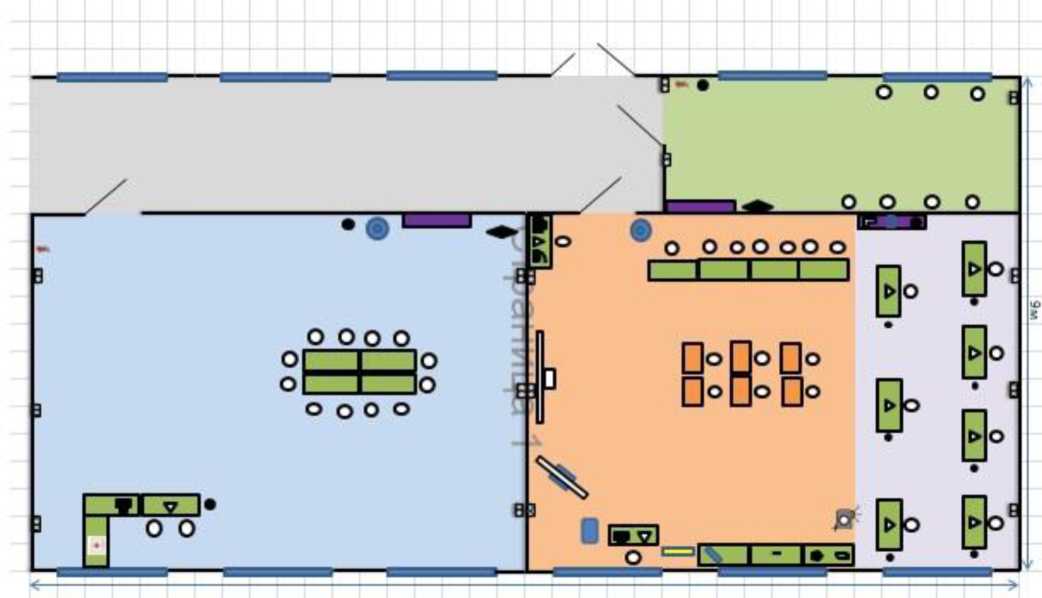 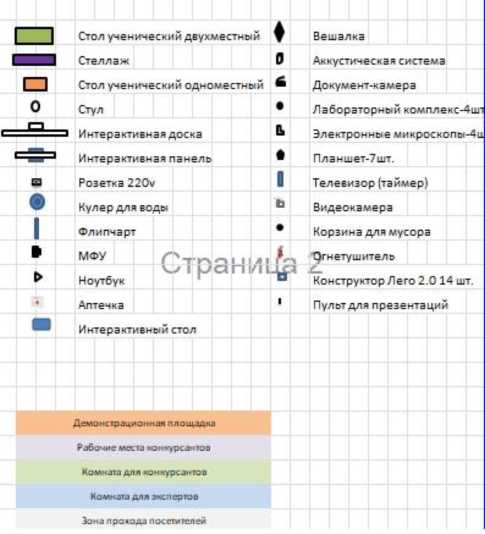 6.Требования охраны труда и техники безопасностиОбщие требования охраны труда и техники безопасностиК выполнению конкурсных заданий под руководством экспертов Чемпионата «Абилимпикс» допускаются участники, прошедшие инструктаж по технике безопасности, не имеющие противопоказаний по состоянию здоровья.Участники должны соблюдать правила поведения, расписание и график проведения конкурсных испытаний, установленные режимы труда и отдыха.При выполнении конкурсных заданий по компетенции «Учитель начальных классов», возможно воздействие на конкурсантов следующих опасных и вредных факторов: - возникновение пожара при неисправности проводки, использование открытого огня; - травмы при возникновении паники в случае пожара и других чрезвычайных ситуаций.В процессе выполнения конкурсных заданий участники должны соблюдать правила личной гигиены, мыть руки после пользования туалетам, содержать рабочее место в чистоте.Участники обязаны соблюдать правила пожарной безопасности, знать места расположения первичных средств пожаротушения. Помещение для проведения конкурсных заданий снабжается порошковыми или углекислотными огнетушителями.При несчастном случае и при выявленных нарушениях охраны труда на рабочем месте пострадавший или очевидец обязан немедленно прекратить работу и сообщить о случившемся Главному эксперту.Ответственность за несчастные случаи, происшедшие в помещении для проведения конкурсных заданий несут лица, как непосредственно нарушившие правила безопасной работы, так и лица административно-технического персонала, которые не обеспечили:Конкурсанты, допустившие невыполнение или нарушение инструкции по охране труда, привлекаются к ответственности в соответствии с Настоящей инструкциейСпециальные требования охраны труда и техники безопасностиУсловия труда на рабочих местах должны соответствовать оптимальным и допустимым по микроклиматическим параметрам. Не допускается присутствие вредных химических веществ, включая аллергены, канцерогены, оксиды металлов, аэрозоли преимущественно фиброгенного действия. Не допускается наличие тепловых излучений; локальной вибрации, электромагнитных излучений, ультрафиолетовой радиации. Уровни шума на рабочих местах и освещенность должны соответствовать действующим нормативам.Помещения для проведения Чемпионата размещают с ориентированием окон на теневую сторону. В случае ориентации окон на юг, юго-запад предусматривается защита от прямых солнечных лучей.Расположение шкафов, конструкция стеллажей должны исключать вынужденные наклоны туловища; полки должны быть расположены на уровне плеч и не выше человеческого роста; столы - с регулируемыми высотой и углом наклона поверхности; стулья (кресла) - с регулируемыми высотой сиденья и положением спинки.Требования охраны труда и техники безопасности перед началом работыПеред началом работы конкурсанты должны выполнить следующее:Внимательно изучить содержание и порядок проведения практическогоконкурсного задания, а также безопасные приемы его выполнения.Подготовить необходимые для	работы материалы, приспособления,канцтовары и разложить их на свои места, убрать с рабочего стола все лишнее.Перед началом работы Главный эксперт обязан выполнить следующее: - Тщательно проверить все помещения, эвакуационные пути и выходы на соответствие их требованиям пожарной безопасности, а также убедиться в наличии и исправности первичных средств пожаротушения, связи и пожарной автоматики.Перед началом работы следует убедиться в исправности электропроводки,выключателей, штепсельных розеток, наличии заземления компьютера, его работоспособности.Проветрить помещения, где будет проводиться конкурсные задания наисправность электроприборов и др. потенциально опасных источников.В случае обнаружения неисправностей к работе не приступать. Сообщить Главному эксперту и только после устранения неполадок и разрешения эксперта приступить к работе.Требование охраны труда и техники безопасности во время работыВ помещении, где проводятся конкурсные задания, должны неотлучно находиться назначенные ответственные лица.Строго выполнять все указания членов жюри при проведении конкурсных заданий, самостоятельно не предпринимать никаких действий.Все эвакуационные выходы во время проведения конкурсных заданий остаются открытыми, световые указатели «Выход» должны быть во включенном состоянии.При проведении конкурсных заданий запрещается применять открытый огонь, устраивать световые эффекты с применением химических и других веществ, могущих вызвать загорание.Во время работы не отвлекаться и не отвлекать других Участников посторонними разговорами.Не допускать на свое рабочее место лиц, не имеющих отношения к конкурсному заданию.Свое рабочее место содержать в чистоте и порядке.Обеспечить безопасное хранение режущих и других опасных предметов (ножницы, иголки, кнопки и прочее).Соблюдать технику безопасности при работе: с ножницамиХранить ножницы в указанном месте в определённом положении.При работе внимательно следить за направлением резания.Не работать с тупыми ножницами и с ослабленным шарнирным креплением.Не держать ножницы лезвием вверх.Не оставлять ножницы с открытыми лезвиями.Не резать ножницами на ходу.Не подходить к Участникам во время работы.Передавать закрытые ножницы кольцами вперёд.Во время работы удерживать материал левой рукой так, чтобы пальцы были встороне от лезвия.Соблюдать технику безопасности при работе: с клеемС клеем обращаться осторожно. Клей ядовит!Наносить клей на поверхность изделия только кистью.Нельзя, чтобы клей попадал на пальцы рук, лицо, особенно глаза.При попадании клея в глаза надо немедленно промыть их в большомколичестве воды.По окончании работы обязательно вымыть руки и кисть.При работе с клеем пользоваться салфеткой.Требование охраны труда и техники безопасности в аварийных ситуацияхПри возникновении пожара или задымления следует немедленно обесточить электрооборудование, принять меры к эвакуации людей, сообщить об этом членам жюри и в ближайшую пожарную часть. Приступить к тушению пожара имеющимися первичными средствами пожаротушения.При несчастном случае или внезапном заболевании необходимо в первую очередь прекратить конкурсное задание, сообщить о случившемся членам жюри, которые должны принять мероприятия по оказанию первой помощи пострадавшим, вызвать медицинского работника, скорую помощь, при необходимости отправить пострадавшего в ближайшее лечебное учреждение.Требование охраны труда и техники безопасности по окончании работыПосле окончания работы конкурсант обязан:Привести в порядок рабочее место, сложить все материалы, приспособления и канцтовары в отведенное для них место.Сдать рабочее место членам жюриТехнический персонал после окончания работы обязан:Тщательно проветрить помещение и	провести	влажную уборку.Закрыт окна, форточки, фрамуги и выключить	свет.Тщательно вымыть руки с мыломОтветственностьВиновные в нарушении правил охраны труда, техники безопасности и производственной санитарии, подвергаются дисциплинарным взысканиям.1.5. Ответственность:Виновные в нарушении правил охраны труда, техники безопасности и производственной санитарии, подвергаются дисциплинарным взысканиямПРИЛОЖЕНИЕ 1ТЕХНОЛОГИЧЕСКАЯ КАРТА ФРАГМЕНТА УРОКАФ.И.О. участника:Класс:Предмет:Тема урока:Цель фрагмента урока:Задачи фрагмента урока:Планируемые результаты:СтудентыФГОС СПО по специальности 44.02.02 Преподавание в начальных классах (утв. приказом Министерства образования и науки РФ от 27 октября 2014 г. N 1353) С изменениями и дополнениями от 25 марта 2015 г., 13 июля 2021 г..СтудентыОбщие компетенцииОК 1. Понимать сущность и социальную значимость своей будущей профессии, проявлять к	ней устойчивый интерес.ОК2.	Организовывать собственную	деятельность, определять	методырешения профессиональных задач, оценивать	их эффективность и качество. ОК 3. Оценивать риски и принимать	решения	в нестандартных ситуациях. ОК 4. Осуществлять поиск, анализ	и	оценку информации,	необходимойдля постановки и решения профессиональных	задач, профессионального	и личностного развития.ОК5.	Использовать информационно коммуникационные технологии	длясовершенствования профессиональной деятельности. ОК6.	Работать	в коллективе	и	команде, взаимодействовать	с руководством, коллегами и социальными партнерами. ОК 7.	Ставить	цели, мотивировать	деятельность обучающихся, организовывать	и контролировать их работу с принятием	на	себя ответственности	закачество	образовательного процесса. ОК8.	Самостоятельно определять	задачи профессионального	иличностного	развития, заниматься самообразованием, осознанно планировать повышение квалификации. ОК9.	Осуществлять профессиональную деятельность	в	условиях обновления	ее целей, содержания,	смены технологий. ОК10.	Осуществлять профилактику травматизма, обеспечивать охрану жизни и здоровья детей.ОК 11. Строить профессиональную деятельность с соблюдением правовых норм, ее регулирующих.Профессиональные  компетенцииПК 1.1. Определять цели и задачи, планировать урокиПК 1.2. Проводить уроки.ПК 1.3.Осуществлять педагогический контроль, оценивать процесс и результаты обучения.ПК 1.4. Анализировать уроки.ПК 1.5. Вести документацию, обеспечивающую обучение по образовательным программам начального общего образования.ПК 2.1.Определять цели и задачи внеурочной деятельности и общения, планировать внеурочные занятия.ПК 2.2.Проводить внеурочные занятия.    ПК.2.3.Осуществлять педагогический контроль, оценивать процесс и результаты деятельности обучающихся.ПК 2.4.Анализировать процесс и результаты внеурочной деятельности и отдельных занятий.      ПК 2.5. Вести документацию, обеспечивающую организацию внеурочной
деятельности и общения обучающихся.ПК 3.1. Проводить педагогическое наблюдение и диагностику, интерпретировать полученные результаты. ПК 3.2. Определять цели и задачи, планировать внеклассную работу. ПК 3.3. Проводить внеклассные мероприятия. ПК 3.4. Анализировать процесс и результаты проведения внеклассных мероприятий. ПК 3.5. Определять цели и задачи, планировать работу с родителями. ПК 3.6. Обеспечивать взаимодействие с родителями учащихся при решении задач обучения и воспитания. ПК 3.7. Анализировать результаты работы с родителями. ПК 3.8. Координировать деятельность сотрудников образовательной организации, работающих с классом.  П  ПК 4.1. Выбирать учебно-методический комплект, разрабатывать учебно-методические материалы (рабочие программы, учебно-тематические планы) на основе федерального государственного образовательного стандарта и примерных основных образовательных программ с учетом типа образовательной организации, особенностей класса/ группы и отдельных обучающихся.ПК 4.2. Создавать в кабинете предметно - развивающую среду.ПК 4.3. Систематизировать и оценивать педагогический опыт и образовательные технологии в области начального общего образования на основе изучения профессиональной литературы, самоанализа и анализа деятельности других педагогов.ПК 4.4. Оформлять педагогические разработки в виде отчетов, рефератов, выступлений.ПК 4.5. Участвовать в исследовательской и проектной деятельности в области начального  общего образования.Наименование категории участникаНаименование модуляВремя проведения модуляПолученный результатСтудентМодуль 1.Подготовка фрагмента урока открытия нового знания в 3 классе по предмету «Окружающий мир» с применением интерактивных методов (виртуальная экскурсия).Подготовка1 час.30 минУрокВиртуальная экскурсия к урокуМодуль 2.Проведение фрагмента урока открытия нового знания в 3 классе по предмету «Окружающий мир» с применением интерактивных методов (виртуальная экскурсия).Проведение урока одним участником - 15 мин.Проведение фрагмента урока (с привлечением волонтеров)Общее время выполнения конкурсного задания одним участником: 1 час 45 мин.Общее время выполнения конкурсного задания одним участником: 1 час 45 мин.Общее время выполнения конкурсного задания одним участником: 1 час 45 мин.Общее время выполнения конкурсного задания одним участником: 1 час 45 мин.Наименование модуляЗаданиеМаксимальный баллМодуль	№	1.	Подготовкафрагмента урока открытия нового знания в 3	классе попредмету «Окружающий мир» с применением	интерактивныхметодов (виртуальная экскурсия).Подготовить фрагмент урока открытия нового знания в 3 классе по предмету «Окружающий мир» с применением интерактивных методов	(виртуальнаяэкскурсия).30Модуль № 2. Проведение фрагмента урока	открытия нового знания в 3	классе попредмету «Окружающий мир» с применением	интерактивныхметодов (виртуальная экскурсия).Провести	фрагмент	урокаоткрытия нового знания по предмету «Окружающий	мир»	сприменением	интерактивныхметодов (виртуальная экскурсия).70ИТОГО100100Задание№Наименование критерияМаксималь ные баллыОбъективная оценка (баллы)Субъект ивная оценкаПодготовить фрагмент урока открытия нового знания в 3 классе по предмету «Окружающи й	мир» сприменением интерактивны х	методов(виртуальная экскурсия). (30%- изменений)1.Определены вид экскурсии, возрастная группа конкурсантов33Подготовить фрагмент урока открытия нового знания в 3 классе по предмету «Окружающи й	мир» сприменением интерактивны х	методов(виртуальная экскурсия). (30%- изменений)2.Определена	тема экскурсии,соотнесенная с темой урока33Подготовить фрагмент урока открытия нового знания в 3 классе по предмету «Окружающи й	мир» сприменением интерактивны х	методов(виртуальная экскурсия). (30%- изменений)3.Определена	цель экскурсии33Подготовить фрагмент урока открытия нового знания в 3 классе по предмету «Окружающи й	мир» сприменением интерактивны х	методов(виртуальная экскурсия). (30%- изменений)4.Определены задачи экскурсии33Подготовить фрагмент урока открытия нового знания в 3 классе по предмету «Окружающи й	мир» сприменением интерактивны х	методов(виртуальная экскурсия). (30%- изменений)5.Содержание экскурсии соответствует теме урока33Подготовить фрагмент урока открытия нового знания в 3 классе по предмету «Окружающи й	мир» сприменением интерактивны х	методов(виртуальная экскурсия). (30%- изменений)6.Содержание экскурсии соответствует возрасту школьников33Подготовить фрагмент урока открытия нового знания в 3 классе по предмету «Окружающи й	мир» сприменением интерактивны х	методов(виртуальная экскурсия). (30%- изменений)7.Организован показ объектов в логической последовательности33Подготовить фрагмент урока открытия нового знания в 3 классе по предмету «Окружающи й	мир» сприменением интерактивны х	методов(виртуальная экскурсия). (30%- изменений)8.Обеспечена зрительная основа для паскпытия темы эксктсии	33Подготовить фрагмент урока открытия нового знания в 3 классе по предмету «Окружающи й	мир» сприменением интерактивны х	методов(виртуальная экскурсия). (30%- изменений)9.Три интерактивных приема (гиперссылки, анимация,триггеры, звук, видео и т.д.) находятся в рабочем состоянии33Подготовить фрагмент урока открытия нового знания в 3 классе по предмету «Окружающи й	мир» сприменением интерактивны х	методов(виртуальная экскурсия). (30%- изменений)10.Определены формы рефлексии экскурсии33ИТОГО:	30ИТОГО:	30ИТОГО:	30ИТОГО:	30ИТОГО:	30ИТОГО:	30Задание№Наименование критерияМаксимал ьные баллыОбъектив ная оценка (баллы)Субъек тивная оценка (баллыПровести фрагмент урока открытия нового знания  по предмету «Окружающий мир» с применением интерактивных методов (виртуальная экскурсия).1.Соблюдение правил конкурса (задание продемонстрировано в установленное время)22Провести фрагмент урока открытия нового знания  по предмету «Окружающий мир» с применением интерактивных методов (виртуальная экскурсия).2.Соблюдение санитарных норм и правил безопасности, соответствующих профессии66Провести фрагмент урока открытия нового знания  по предмету «Окружающий мир» с применением интерактивных методов (виртуальная экскурсия).2.1.- проведена гимнастика для глаз22Провести фрагмент урока открытия нового знания  по предмету «Окружающий мир» с применением интерактивных методов (виртуальная экскурсия).2.2.- проведена физкультминутка22Провести фрагмент урока открытия нового знания  по предмету «Окружающий мир» с применением интерактивных методов (виртуальная экскурсия).2.3.- проведен инструктаж работы с интерактивным оборудованием22Провести фрагмент урока открытия нового знания  по предмету «Окружающий мир» с применением интерактивных методов (виртуальная экскурсия).3.В технологической карте формулировка цели соответствует теме фрагмента урока22Провести фрагмент урока открытия нового знания  по предмету «Окружающий мир» с применением интерактивных методов (виртуальная экскурсия).4.В технологической карте задачи соответствуют фрагменту урока22Провести фрагмент урока открытия нового знания  по предмету «Окружающий мир» с применением интерактивных методов (виртуальная экскурсия).5.Планируемые результаты66Провести фрагмент урока открытия нового знания  по предмету «Окружающий мир» с применением интерактивных методов (виртуальная экскурсия).5.1.- в технологической карте указаны метапредметные результаты22Провести фрагмент урока открытия нового знания  по предмету «Окружающий мир» с применением интерактивных методов (виртуальная экскурсия).5.2.- в технологической карте указаны предметные результаты22Провести фрагмент урока открытия нового знания  по предмету «Окружающий мир» с применением интерактивных методов (виртуальная экскурсия).5.3.- в технологической карте указаны личностные результаты22Провести фрагмент урока открытия нового знания  по предмету «Окружающий мир» с применением интерактивных методов (виртуальная экскурсия).6.Этапы фрагмента урока в технологической карте отражают последовательность (логику) открытия нового знания33Провести фрагмент урока открытия нового знания  по предмету «Окружающий мир» с применением интерактивных методов (виртуальная экскурсия).9.Продемонстрировано не менее трех форм организации учебной деятельности обучающихся66Провести фрагмент урока открытия нового знания  по предмету «Окружающий мир» с применением интерактивных методов (виртуальная экскурсия).10.При проведении фрагмента урока учебное содержание соответствует теме урока33Провести фрагмент урока открытия нового знания  по предмету «Окружающий мир» с применением интерактивных методов (виртуальная экскурсия).11.При проведении фрагмента урока уровень сложности материала, его объем соответствуют возрастным особенностям обучающихся33Провести фрагмент урока открытия нового знания  по предмету «Окружающий мир» с применением интерактивных методов (виртуальная экскурсия).12.При проведении фрагмента урока продемонстрированно владение понятийным аппаратом, подбор фактического и иллюстративного материала с точки зрения научности2213.При проведении фрагмента урока фиксируется затруднения в учебном действии4414.При проведении фрагмента урока вовлекает учащихся в процесс постановки цели учебной деятельности3315.При проведении фрагмента урока вовлекает учащихся в организацию урока (через определение последовательности действий на уроке)3316.При проведении фрагмента урока организует чередование форм работы (фронтальной, индивидуальной, парной и групповой)3317.При проведении фрагмента урока использует целесообразно и эффективно не менее двух видов оборудования3318.В процессе проведения фрагмента урока большинство учащихся демонстрируют усвоение новых знаний, правильно отвечая на вопросы учителя3319.В процессе проведения фрагмента урока большинство учащихся демонстрируют сформированность умений применять усвоенные знания при выполнении учебных заданий на новый материал (первичных умений на первом уроке по теме)3320.При проведении фрагмента урока результаты урока соотнесены с поставленными целями3321.При проведении фрагмента урока осуществляет оценивание деятельности обучающихся3322.При проведении фрагмента урока организована деятельность детей по самооценке и (или) взаимооценке3323.Грамотность устной и письменной речи2224.При проведении фрагмента урока создается эмоциональный комфорт обучающихся, уважение личного достоинства обучающихся22Итого:70ПЕРЕЧЕНЬ ОБОРУДОВАНИЯ НА  7  УЧАСТНИКОВ (конкурсная площадка)ПЕРЕЧЕНЬ ОБОРУДОВАНИЯ НА  7  УЧАСТНИКОВ (конкурсная площадка)ПЕРЕЧЕНЬ ОБОРУДОВАНИЯ НА  7  УЧАСТНИКОВ (конкурсная площадка)ПЕРЕЧЕНЬ ОБОРУДОВАНИЯ НА  7  УЧАСТНИКОВ (конкурсная площадка)ПЕРЕЧЕНЬ ОБОРУДОВАНИЯ НА  7  УЧАСТНИКОВ (конкурсная площадка)ПЕРЕЧЕНЬ ОБОРУДОВАНИЯ НА  7  УЧАСТНИКОВ (конкурсная площадка)ПЕРЕЧЕНЬ ОБОРУДОВАНИЯ НА  7  УЧАСТНИКОВ (конкурсная площадка)Оборудование, инструменты, ПООборудование, инструменты, ПООборудование, инструменты, ПООборудование, инструменты, ПООборудование, инструменты, ПООборудование, инструменты, ПООборудование, инструменты, ПО№НаименованиеНаименованиеФото оборудования, инструмента, мебелиСсылка на сайт с тех. характеристиками либо тех. характеристики оборудования, инструментовЕд. измеренияКол- во1НоутбукНоутбук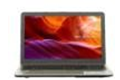 acer Extensa Дисплей 15,6", EX 2520G-52HS, Intel Core (i5), 4 Gb Ram, 500Gb HDD, Win10шт72Компьютерная мышьКомпьютерная мышь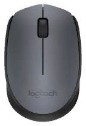 Оптическая мышь, проводная/беспроводная, GEMBIRO  модель  MUSOPTI8-801Uшт73Стол ученический двухместныйСтол ученический двухместный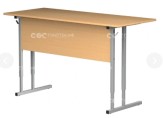 1200х500 ммшт74Стул ученическийСтул ученический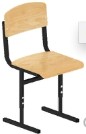 Характеристики позиции на усмотрение организаторовшт75ФлешкаФлешка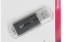 Объем: 8 Гб.шт76НаушникиНаушники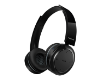 Характеристики позиции на усмотрение организаторовшт77Папка-планшет с зажимомПапка-планшет с зажимом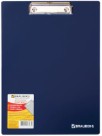 Формат: А4 шт78Комплекты учебниковКомплекты учебников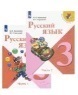 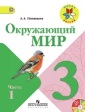 УМК Школа России  3 класс шт79Мусорная корзинаМусорная корзина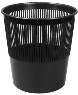 Характеристики позиции на усмотрение организаторовшт7ПЕРЕЧЕНЬ РАСХОДНЫХ МАТЕРИАЛОВ НА 7 УЧАСТНИКОВПЕРЕЧЕНЬ РАСХОДНЫХ МАТЕРИАЛОВ НА 7 УЧАСТНИКОВПЕРЕЧЕНЬ РАСХОДНЫХ МАТЕРИАЛОВ НА 7 УЧАСТНИКОВПЕРЕЧЕНЬ РАСХОДНЫХ МАТЕРИАЛОВ НА 7 УЧАСТНИКОВПЕРЕЧЕНЬ РАСХОДНЫХ МАТЕРИАЛОВ НА 7 УЧАСТНИКОВПЕРЕЧЕНЬ РАСХОДНЫХ МАТЕРИАЛОВ НА 7 УЧАСТНИКОВПЕРЕЧЕНЬ РАСХОДНЫХ МАТЕРИАЛОВ НА 7 УЧАСТНИКОВ№НаименованиеНаименованиеФото оборудования, инструмента, мебелиСсылка на сайт с тех. характеристиками либо тех. характеристики оборудования, инструментовЕд. измеренияКол- во1Контейнер для раздаточных материаловКонтейнер для раздаточных материалов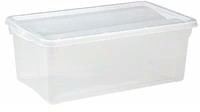 Материал: пластиковый. С крышкой, от 8 л, прозрачный.шт.72ЛинейкаЛинейка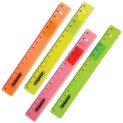 Линейка деревянная 20 см,ЛП 200,С05шт.73НожницыНожницы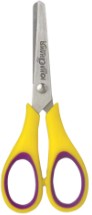 Ножницы "КОН-I-NOOR, 135 мм, цвет ассорти, в картонной упаковке с европодвесомшт.74Клей-карандашКлей-карандаш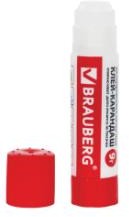 Клей-карандаш ОФИСМАГ, 15 г.шт.75Влажные салфетки, 15-20 шт.Влажные салфетки, 15-20 шт.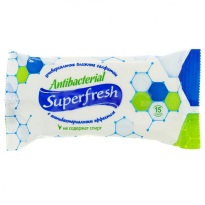 Салфетки влажные 15 шт, AURA ’Tropiccocktail", универсальные очищающие, 6066, 6065шт.76Бумажные салфеткиБумажные салфетки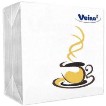 Салфетки бумажные 24x24 см белые 1-слойные 50 штук в упаковкешт.77ЛастикЛастик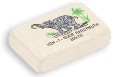 Резинка стирательная BRAUBERG41*14*8 мм, серо/белая, в картонном дисплее, 222461шт.78Карандаш чернографитныйКарандаш чернографитный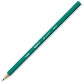 Карандаш чернографитный STAFF, твердость НВ, желтый корпус, с резинкой, незаточенный, 180873шт.79Ручка шариковаяРучка шариковая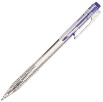 Ручка шариковая BRAUBERGавтомат. "Capital+", корпус черный, толщ.письма 0,7мм, 141169, синяяшт.710Папка-конверт на молнии/кнопкеПапка-конверт на молнии/кнопке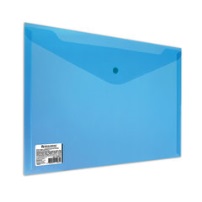 Формат: 245мм x 190 ммшт.711ТочилкаТочилка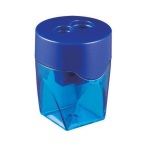 Точилка  BRAUBER "Diamond" с контейнером овальнаяшт.7РАСХОДНЫЕ МАТЕРИАЛЫ, ОБОРУДОВАНИЕ И ИНСТРУМЕНТЫ, КОТОРЫЕ УЧАСТНИКИ ДОЛЖНЫ ИМЕТЬ ПРИ СЕБЕРАСХОДНЫЕ МАТЕРИАЛЫ, ОБОРУДОВАНИЕ И ИНСТРУМЕНТЫ, КОТОРЫЕ УЧАСТНИКИ ДОЛЖНЫ ИМЕТЬ ПРИ СЕБЕРАСХОДНЫЕ МАТЕРИАЛЫ, ОБОРУДОВАНИЕ И ИНСТРУМЕНТЫ, КОТОРЫЕ УЧАСТНИКИ ДОЛЖНЫ ИМЕТЬ ПРИ СЕБЕРАСХОДНЫЕ МАТЕРИАЛЫ, ОБОРУДОВАНИЕ И ИНСТРУМЕНТЫ, КОТОРЫЕ УЧАСТНИКИ ДОЛЖНЫ ИМЕТЬ ПРИ СЕБЕРАСХОДНЫЕ МАТЕРИАЛЫ, ОБОРУДОВАНИЕ И ИНСТРУМЕНТЫ, КОТОРЫЕ УЧАСТНИКИ ДОЛЖНЫ ИМЕТЬ ПРИ СЕБЕРАСХОДНЫЕ МАТЕРИАЛЫ, ОБОРУДОВАНИЕ И ИНСТРУМЕНТЫ, КОТОРЫЕ УЧАСТНИКИ ДОЛЖНЫ ИМЕТЬ ПРИ СЕБЕРАСХОДНЫЕ МАТЕРИАЛЫ, ОБОРУДОВАНИЕ И ИНСТРУМЕНТЫ, КОТОРЫЕ УЧАСТНИКИ ДОЛЖНЫ ИМЕТЬ ПРИ СЕБЕ------РАСХОДНЫЕ МАТЕРИАЛЫ И ОБОРУДОВАНИЕ, ЗАПРЕЩЕННЫЕ НА ПЛОЩАДКЕРАСХОДНЫЕ МАТЕРИАЛЫ И ОБОРУДОВАНИЕ, ЗАПРЕЩЕННЫЕ НА ПЛОЩАДКЕРАСХОДНЫЕ МАТЕРИАЛЫ И ОБОРУДОВАНИЕ, ЗАПРЕЩЕННЫЕ НА ПЛОЩАДКЕРАСХОДНЫЕ МАТЕРИАЛЫ И ОБОРУДОВАНИЕ, ЗАПРЕЩЕННЫЕ НА ПЛОЩАДКЕРАСХОДНЫЕ МАТЕРИАЛЫ И ОБОРУДОВАНИЕ, ЗАПРЕЩЕННЫЕ НА ПЛОЩАДКЕРАСХОДНЫЕ МАТЕРИАЛЫ И ОБОРУДОВАНИЕ, ЗАПРЕЩЕННЫЕ НА ПЛОЩАДКЕРАСХОДНЫЕ МАТЕРИАЛЫ И ОБОРУДОВАНИЕ, ЗАПРЕЩЕННЫЕ НА ПЛОЩАДКЕ-----ДОПОЛНИТЕЛЬНОЕ ОБОРУДОВАНИЕ, ИНСТРУМЕНТЫ КОТОРОЕ МОЖЕТ   ПРИВЕЗТИ С СОБОЙ УЧАСТНИКДОПОЛНИТЕЛЬНОЕ ОБОРУДОВАНИЕ, ИНСТРУМЕНТЫ КОТОРОЕ МОЖЕТ   ПРИВЕЗТИ С СОБОЙ УЧАСТНИКДОПОЛНИТЕЛЬНОЕ ОБОРУДОВАНИЕ, ИНСТРУМЕНТЫ КОТОРОЕ МОЖЕТ   ПРИВЕЗТИ С СОБОЙ УЧАСТНИКДОПОЛНИТЕЛЬНОЕ ОБОРУДОВАНИЕ, ИНСТРУМЕНТЫ КОТОРОЕ МОЖЕТ   ПРИВЕЗТИ С СОБОЙ УЧАСТНИКДОПОЛНИТЕЛЬНОЕ ОБОРУДОВАНИЕ, ИНСТРУМЕНТЫ КОТОРОЕ МОЖЕТ   ПРИВЕЗТИ С СОБОЙ УЧАСТНИКДОПОЛНИТЕЛЬНОЕ ОБОРУДОВАНИЕ, ИНСТРУМЕНТЫ КОТОРОЕ МОЖЕТ   ПРИВЕЗТИ С СОБОЙ УЧАСТНИКДОПОЛНИТЕЛЬНОЕ ОБОРУДОВАНИЕ, ИНСТРУМЕНТЫ КОТОРОЕ МОЖЕТ   ПРИВЕЗТИ С СОБОЙ УЧАСТНИК------ОБОРУДОВАНИЕ НА 1-ГО ЭКСПЕРТАОБОРУДОВАНИЕ НА 1-ГО ЭКСПЕРТАОБОРУДОВАНИЕ НА 1-ГО ЭКСПЕРТАОБОРУДОВАНИЕ НА 1-ГО ЭКСПЕРТАОБОРУДОВАНИЕ НА 1-ГО ЭКСПЕРТАОБОРУДОВАНИЕ НА 1-ГО ЭКСПЕРТАОБОРУДОВАНИЕ НА 1-ГО ЭКСПЕРТА1Папка-планшет с зажимомПапка-планшет с зажимомФормат: А4 шт12Карандаш чернографитныйКарандаш чернографитныйКарандаш чернографитный STAFF, твердость НВ, желтый корпус, с резинкой, незаточенный, 180873шт.13Ручка шариковаяРучка шариковаяРучка шариковая BRAUBERGавтомат. "Capital+", корпус черный, толщ.письма 0,7мм, 141169, синяяшт.14ЛастикЛастикРезинка стирательная BRAUBERG41*14*8 мм, серо/белая, в картонном дисплее, 222461шт.1ОБЩАЯ РАБОЧАЯ ПЛОЩАДКА КОНКУРСАНТОВОБЩАЯ РАБОЧАЯ ПЛОЩАДКА КОНКУРСАНТОВОБЩАЯ РАБОЧАЯ ПЛОЩАДКА КОНКУРСАНТОВОБЩАЯ РАБОЧАЯ ПЛОЩАДКА КОНКУРСАНТОВОБЩАЯ РАБОЧАЯ ПЛОЩАДКА КОНКУРСАНТОВОБЩАЯ РАБОЧАЯ ПЛОЩАДКА КОНКУРСАНТОВОБЩАЯ РАБОЧАЯ ПЛОЩАДКА КОНКУРСАНТОВ№НаименованиеНаименованиеФотонеобходимого оборудования илиинструмента, или мебелиСсылка на сайт с тех. Характеристиками либо тех. Характеристики оборудованияЕд. измере нияКо л- во1Интерактивная доска, лоток для интерактивной доски, проектор, программное обеспечение, мобильнаястойка для доскиИнтерактивная доска, лоток для интерактивной доски, проектор, программное обеспечение, мобильнаястойка для доски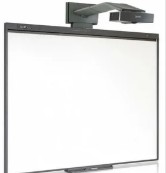 Доска: диагональ 77»/195,6 cm, формат 4:3 Проектор: DLP, 4:3, ультракороткофокусный, 3600 ANSшт12Интерактивный дисплей, программное обеспечение, мобильная стойка для  дисплеяИнтерактивный дисплей, программное обеспечение, мобильная стойка для  дисплея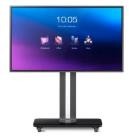 Интерактивная панель Teach Touch 65 Диагональ: 75 «,Разрешение: Ultra HD 4K (3840x2160), Контрастность: 5000:1, Яркость панели: 360 кд/м2, Одновременные касания: 8шт13Интерактивный столИнтерактивный стол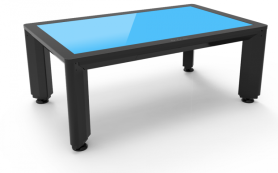 Promethean Activ Table, Интерактивный стол со встроенным компьютером, на основе 46» LCD-дисплея высокого разрешения с сенсорной поверхностью,шт.14Планшет для ученикаПланшет для ученика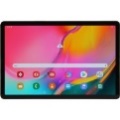 Планшетный компьютер Lenovo Tab 4 10 Plus TB-X704L ZA2ROO18RUшт.75Конструктор (Робототехника для начальной школы) Конструктор (Робототехника для начальной школы) 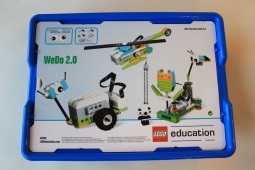 WeDOI 2.0,  LEGOeducation.com/start 45300 Конструктор для изучения начал прикладной информатики, робототехники, технологии, проектирования и окружающего мира должен включать не менее 280 конструктивных элементов различных цветов и форм, выполненных из пластика, в т.ч. контроллер, мотор, датчик наклона и датчик движения. Готовые модели подключаются к компьютеру при помощи кабеля USB или используют протокол Bluetooth версии 4.0.шт.146Телевизор (таймер), мобильная стойка для телевизораТелевизор (таймер), мобильная стойка для телевизора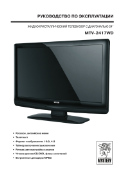 Характеристики позиции на усмотрение организаторовшт.17НоутбукНоутбук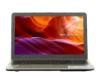 LENOVO Idea Pad 320-15IAP,Дисплей 15,6", 4 Gb Ram, 500Gb HDD, Win10шт.38Компьютерная мышьКомпьютерная мышьОптическая мышь, проводная/беспроводная, GEMBIRO  модель  MUSOPTI8-801Uшт.39Флипчарт магнитно-маркерныйФлипчарт магнитно-маркерный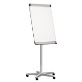 Флипчарт 2x3 Mobilechart Pro (TF02/2011)шт.110Лабораторный комплекс (мини-лаборатория)Лабораторный комплекс (мини-лаборатория)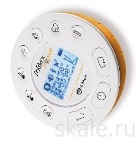 ЛабДиск Гломир 2 Мобильная естественно-научноая лаборатория для младших школьников. В комплекте лаборатории:
•регистратор данных 
•компакт-диск с программным обеспечением
•зарядное устройство и кабель USB
•справочно-методическое пособие. Встроенные датчики:
1.Датчик температуры исследуемой среды (–25...+110°С)
2.Датчик температуры окружающей среды (–10...+50 °С)
3.Микрофонный датчик (58–93 дБ) 
4.Датчик расстояния (0,4–10 м) 
5.Датчик частоты сердечных сокращений (0–200 уд/мин)
6.Датчик освещенности (0–55 000 лк)шт.411Электронный микроскопЭлектронный микроскоп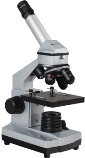 Микроскоп цифровой Levenhuk D70L, монокулярный 
Микроскоп
Объективы: 4х, 10х и 40х
Окуляр: WF10х
Переходник под окуляр
Съемный ЖК-дисплей со слотом для карты памяти
Карта памяти microSD 2 ГБ
USB-кабель
шт.412Документ-камераДокумент-камера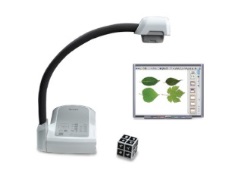 Документ-камера SMART SDC-450Датчик изображений:  Цветной датчик изображений 1/2,5” CMOS, Всего пикселей:  5 мегапикселей,  Выходное разрешение: full HD1080p (1920 x 1080), Увеличение: 80-кратное общее увеличение (8X оптический зум + 1.25Х+ 8X цифровой зум), Частота кадров: 30 кадров/сек (макс.), Фокусировка: Автоматическая/ручная,шт113МФУМФУ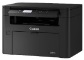 Лазерное цветное МФУ HP ColorLaserJetPro MFP M177fwшт.214Видеокамера, штатив для камерыВидеокамера, штатив для камеры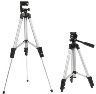 ВидеокамераSONY HDR-CX405 Black Digital HD Handycam. Штатив Hama Star 63 00004163.шт.115Пульт для презентацийПульт для презентаций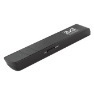 Указка-презентер лазерная "2ХЗ", радус действия  50м, USB-ресивер, крсный луч, WLOO2шт.216Мусорная корзинаМусорная корзинаХарактеристики позиции на усмотрение организаторовшт.317Огнетушитель углекислотный ОУ-1Огнетушитель углекислотный ОУ-1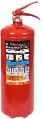 Характеристики позиции на усмотрение организаторовшт1РАСХОДНЫЕ МАТЕРИАЛЫ (на 7 участников)РАСХОДНЫЕ МАТЕРИАЛЫ (на 7 участников)РАСХОДНЫЕ МАТЕРИАЛЫ (на 7 участников)РАСХОДНЫЕ МАТЕРИАЛЫ (на 7 участников)РАСХОДНЫЕ МАТЕРИАЛЫ (на 7 участников)РАСХОДНЫЕ МАТЕРИАЛЫ (на 7 участников)РАСХОДНЫЕ МАТЕРИАЛЫ (на 7 участников)№ п/пНаименованиеФото расходныхматериаловФото расходныхматериаловТехнические характеристики оборудования, инструментов и ссылка  на сайт производителя, поставщикаЕд. измеренияКо л-во1Магниты комплект 6 штук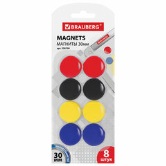 Магниты BRAUBERG диам. 40 мм, 6 шт, цвет АССОРТИ, в блистере,231730шт.42Комплект бумаги для доски 50 л--Блокноты для флипчарта ОФИСМАГ, КОМПЛЕКТ 3 шт, 20 листов, ЧИСТЫЕ, 67*92 см, 80 г/мшт.13Набор фломастеров для доски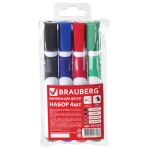 Характеристики позиции на усмотрение организаторовшт.24Губка магнитная для маркерных досок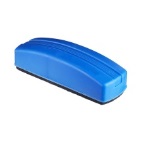 Характеристики позиции на усмотрение организаторовшт.25Бумага для офисной техники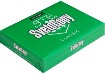 А4 500 листовшт16НожницыНожницы "КОН-I-NOOR, 135 мм, цвет ассорти, в картонной упаковке с европодвесомшт 67Влажные салфетки, 15-20 шт.Салфетки влажные 15 шт, AURA ’Tropiccocktail", универсальные очищающие, 6066, 6065шт 68Бумажные салфеткиСалфетки бумажные 24x24 см белые 1-слойные 50 штук в упаковкешт 69ЛастикРезинка стирательная BRAUBERG41*14*8 мм, серо/белая, в картонном дисплее, 222461шт 610Карандаш чернографитныйКарандаш чернографитный STAFF, твердость НВ, желтый корпус, с резинкой, незаточенный, 180873шт 611Ручка шариковаяРучка шариковая BRAUBERGавтомат. "Capital+", корпус черный, толщ.письма 0,7мм, 141169, синяяшт612ЛинейкаЛинейка деревянная 20 см,ЛП 200,С05шт613Тетрадь школьная в клетку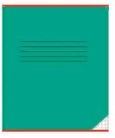 Тетрадь 12 л. BRAUBERG,клетка, обложка мелованный картон, "Классика"шт 614Тетрадь школьная в линейку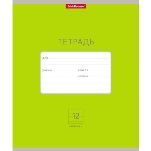 Тетрадь 12 л. BRAUBERG,линия. Обложка мелованный картон, "Классика"шт 615Набор цветных карандашей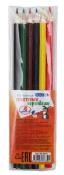 Карандаши цветные КОН-I-NOOR  "Birds", 12 цветов, европодвесшт 616Ватман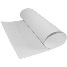 Ватман формата А1 (610×860 мм), 200 г/м2, ГОЗНАК С-Пб., с водяным знакомшт 617Степлер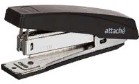 Степлер BRAUBERG "Einkommen", №10, до 12 л, пласт.корпус,метал.мех,встроен антистеп,черный, 222529шт 718Клей-карандашКлей-карандаш ОФИСМАГ, 15 г.шт 719Скотч узкий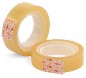 Характеристики позиции на усмотрение организаторовшт 220Двусторонний скотч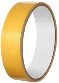 Клейкая лента двухсторонняя 25мм х Юм UNIBOBоснова-полипропилен, упак. с европодвесомшт 221Скобы для степлера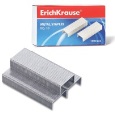 Скобы для степлера STAFF эконом №10 1000шт, 220428шт 222СтеплерСтеплер BRAUBERG "Einkommen", №10, до 12 л, пласт.корпус,метал.мех,встроен антистеп,черный, 222529шт 223Антистеплер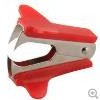 Антистеплер STAFF эконом, для скоб №10 и № 24/6, черный, 224628шт 224Скотч широкий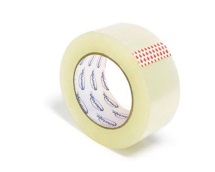 Клейкая лента 48мм х 100м упаковочная BRAUBERGпрозрачная, гарантированная длина, 45мкм, арт.221109шт2МЕБЕЛЬ (на 7 участников)МЕБЕЛЬ (на 7 участников)МЕБЕЛЬ (на 7 участников)МЕБЕЛЬ (на 7 участников)МЕБЕЛЬ (на 7 участников)МЕБЕЛЬ (на 7 участников)МЕБЕЛЬ (на 7 участников)1Стол ученический двухместный1200х500 ммшт72Стол одноместный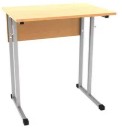 900х70 ммшт73Стул ученическийХарактеристики позиции на усмотрение организаторовшт74СтулХарактеристики позиции на усмотрение организаторовшт105Стеллажи с полками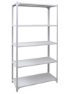 Характеристики позиции на усмотрение организаторовшт1КОМНАТА ЭКСПЕРТОВКОМНАТА ЭКСПЕРТОВКОМНАТА ЭКСПЕРТОВКОМНАТА ЭКСПЕРТОВКОМНАТА ЭКСПЕРТОВКОМНАТА ЭКСПЕРТОВКОМНАТА ЭКСПЕРТОВ1Стол ученический двухместный1200х500 ммшт42Стул ученическийХарактеристики позиции на усмотрение организаторовшт83Вешалка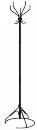 Характеристики позиции на усмотрение организаторовшт1КОМНАТА УЧАСТНИКОВКОМНАТА УЧАСТНИКОВКОМНАТА УЧАСТНИКОВКОМНАТА УЧАСТНИКОВКОМНАТА УЧАСТНИКОВКОМНАТА УЧАСТНИКОВКОМНАТА УЧАСТНИКОВ1Стул ученическийХарактеристики позиции на усмотрение организаторовшт72ВешалкаХарактеристики позиции на усмотрение организаторовшт13Корзина для мусораШт.1ДОПОЛНИТЕЛЬНЫЕ ТРЕБОВАНИЯ/КОММЕНТАРИИДОПОЛНИТЕЛЬНЫЕ ТРЕБОВАНИЯ/КОММЕНТАРИИДОПОЛНИТЕЛЬНЫЕ ТРЕБОВАНИЯ/КОММЕНТАРИИДОПОЛНИТЕЛЬНЫЕ ТРЕБОВАНИЯ/КОММЕНТАРИИДОПОЛНИТЕЛЬНЫЕ ТРЕБОВАНИЯ/КОММЕНТАРИИДОПОЛНИТЕЛЬНЫЕ ТРЕБОВАНИЯ/КОММЕНТАРИИДОПОЛНИТЕЛЬНЫЕ ТРЕБОВАНИЯ/КОММЕНТАРИИКоличество точек питания и их характеристикиКоличество точек питания и их характеристикиКоличество точек питания и их характеристикиКоличество точек питания и их характеристикиКоличество точек питания и их характеристикиКоличество точек питания и их характеристикиКоличество точек питания и их характеристики1Электричество на конкурсной площадке220 вольт1 пост для каждого участника ноутбук для демонстрации заданий. Для экспертов – на МФУ и 3 компьютера или ноутбука1 пост для каждого участника ноутбук для демонстрации заданий. Для экспертов – на МФУ и 3 компьютера или ноутбука2Wi-Fi с выходом в интернет для участников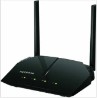 Скорость мин 3 Мбит на каждого участника3Кулер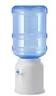 Характеристики позиции на усмотрение организаторов4Стаканчики одноразовые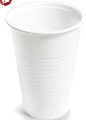 Характеристики позиции на усмотрение организаторов20 шт20 шт4. Минимальные требования к оснащению рабочих мест с учетом всех основных нозологий.4. Минимальные требования к оснащению рабочих мест с учетом всех основных нозологий.4. Минимальные требования к оснащению рабочих мест с учетом всех основных нозологий.4. Минимальные требования к оснащению рабочих мест с учетом всех основных нозологий.Наименование нозологииПлощадь, м.кв.Ширина прохода между рабочими местами, м.Специализированное оборудование, количество.Рабочее	местоучастника	снарушением слухаПлощадь	на	1обучающегося	сдефектами слуха неменее 2,5 м2При выделении ученических мест для обучающихся с дефектами слуха расстояние между рядами столов - не менее 0,6 м; между столами в ряду - не менее 0,5 м; между рядами столов и стенами без оконных проемов - не менее 0,7 м; между рядом столов и стеной с оконными проемами - не менее 0,5 м..не требуетсяРабочее	местоучастника	снарушением зренияПлощадь	1обучающегося	сдефектами слуха менее 3 м2При выделении ученических мест для обучающихся с недостатками зрения расстояние между рядами столов - не менее 0,6 м; между столами в ряду - не менее 0,5 м; между рядами столов и стенами без оконных проемов - не менее 0,7 м; между рядом столов и стеной с оконными проемами - не менее 0,5 м. Площадь ученического стола для инвалида по зрению должна быть не менее 1 м ширины и 0,6 м глубины для размещения брайлевской литературы и тифлосредствне требуетсяРабочее	местоучастника	снарушением ОДАПлощадь	на	1обучающегося	споражением опорнодвигательного аппарата не менее 3 м2Минимальный размер зоны на одно место с учетом подъезда и разворота коляски равен 1800 x 1800 мм.Ширина прохода между рядами столов для учащихся, передвигающихся в креслахколясках и на опорах, - не менее 0,9 м; между рядом столов и стеной с оконными проемами - не менее 0,5 м; между рядами столов и стенами без оконных проемов - не менее 1,0 м. Расстояние между столами в ряду - не менее 0,85не требуетсяРабочее	местоучастника	ссоматическими заболеваниямиПлощадь на 1 обучающегося с соматическими заболеваниями не менее 2,5 м2При выделении ученических мест для обучающихся с соматическими заболеваниями расстояние между рядами столов - не менее 0,6 м; между столами в ряду - не менее 0,5 м; между рядами столов и стенами без оконных проемов - не менее 0,7 м; между рядом столов и стеной с оконными проемами - не менее 0,5 м.не требуетсяРабочее	местоучастника	сментальными нарушениямиПлощадь	на	1обучающегося	сментальными нарушениями не менее 2,5 м2При	выделенииученических	мест	дляучащихся	с	нарушениемпсихического	развитиярасстояние между рядами столов - не менее 0,6 м; между столами в ряду - не менее 0,5 м; между рядами столов	и	стенами безоконных проемов - не менее 0,7 м; между рядом столов и стеной	соконными проемами - не менее 0,5 м.не требуется